CURRICULUM VITAE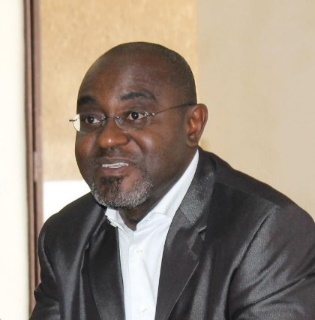 Nom : ANGOULA 	Prénoms : Jean-ClaudeNationalité : CamerounaisePrêtre de la congrégation du Saint-Esprit (spiritain)Adresse actuelle :Centre saint Augustin de DakarInstitut de philosophie et de théologieB.P. 15222, Dakar, SénégalTél. : 00 221 33 824 61 34 / 00 221 77 655 03 33 / 00 221 76 692 26 55. e-mail : angoulajc@gmail.com / angoulajc@yahoo.fr  Diplômes : Doctorat de sociologie (Université Gaston Berger de Saint-Louis, Sénégal)Doctorant en théologie (Université catholique de Lyon, France)Expérience académique :Professeur de sociologie et de théologie au Centre saint Augustin de Dakar, institut de philosophie et de théologie de Dakar, depuis 2004. Professeur vacataire au Centre d’étude des religions de l’université Gaston Berger de Saint-Louis depuis 2013. Directeur du Centre saint Augustin de Dakar depuis 2014. Rédacteur en chef de Cahiers de philosophie et de théologie, revue interdisciplinaire du Centre saint Augustin de Dakar (2011-2014).Membre du comité scientifique de Rivista internazionale di Sociologia giuridica. Membre du comité de lecture de la revue les Cahiers de l’IREA publiés par les Éditions L’Harmattan de Paris. Expérience missionnaire : Recteur de la Maison spiritaine de philosophie « Kër Jean Bâ Lacombe » de Ouakam (2001-2002)Vicaire à la paroisse saint Christophe de Dakar-Yoff (2001-2004). Vicaire épiscopal en charge de la pastorale universitaire dans le diocèse de Saint-Louis du Sénégal (2004-2008) Recteur de la maison spiritaine de théologie kër Mgr Pierre Sagna de Dakar (2008-2012 et depuis 2015)Supérieur provincial de la congrégation du Saint-Esprit en Afrique du Nord-Ouest regroupant le Sénégal, la Mauritanie, la Guinée Conakry et la Guinée-Bissau (2012-2015).Délégué de la vie consacrée dans l’archidiocèse de Dakar depuis 2015.  Publications :Ouvrages :L’Église et l’État au Sénégal. Acteur de développement ? Paris, (col. « Études africaines, série sociologie »), L’Harmattan, 2015, 302 p. Famille et politique en Afrique. Entre le meilleur et le pire, (en collaboration avec Ibou Sané), Paris, (col. « Études africaines, série politique »), L’Harmattan, 2016, 232 p. Pouvoir et opposition. Les pathologies des forces politiques africaines, (en collaboration avec Ibou Sané), Paris, (col. « Études africaines »), L’Harmattan (à paraître).Articles : Préface, dans Culture sociale de l’aumône et phénomène des enfants des rues au Sénégal (Pascal Sène), Paris, (col. « Études africaines, série sociologie »), L’Harmattan, 2018., p. 9-14. « Décentralisation dans l’Église : les poches de résistance », dans Cahiers de philosophie et de théologie, n° 2016/06, « La réception africaine d’Evangelii gaudium », février 2016, p. 33-54. « Quand Dieu se fait politique. Contribution à l’étude des représentations de Dieu en Afrique », dans Afroscopie, n° 2016-VI, « Dieu et l’Afrique. Une approche prophétique, émancipatrice et pluridisciplinaire » (sous la direction de Benoît Awasi Mbambi Kungua), Paris, L’Harmattan, 2016, p. 93-124.  « Méthode inductive et recherche théologique en Afrique », dans Cahiers de philosophie et de théologie, n° 2012/01, « Philosophie, théologie et contextes », février 2012, 143-178.  « Le clergé sénégalais et la politique », dans Cahiers de philosophie et de théologie, n° 2012/01, « Philosophie, théologie et contextes », février 2012, p. 201-237. « Les nouveaux enjeux du débat théologique sur l’inculturation et le devenir des Églises d’Afrique », African journal of contextual theology, published by the spiritan international school of theology, Attakwu-Enugu, Nigeria, vol. 4, « Faith and culture », june 2013, p. 73-103. « Le langage des murs. Sociologie interprétative des graffiti dans les murs de Dakar », dans Cahiers de philosophie et de théologie, n° 2013/02, « Les visages de l’Église catholique du Sénégal », février 2013, p. 255-298.« Le pouvoir dans l’Église. L’expérience des Églises africaines », dans Cahiers de philosophie et de théologie, actes du colloque sur « Saint Augustin et l’Afrique, quel message aujourd’hui ? », Dakar, 8-9 février 2013, n° 2014/03, février 2014, p. 115-150.« Visites de personnalités politiques étrangères en Afrique ou stratégie de maintien d’une suprématie », dans Sociétés et Économies, revue du Laboratoire de sociologie économique et d’anthropologie des appartenances symboliques, université Félix Houphouët d’Abidjan, Côte d’Ivoire, n° 03/2014, p. 37-58.« Resituer la vie consacrée dans le contexte des Églises et sociétés africaines. La pertinence actuelle de la lettre apostolique du pape François à tous les consacrés », dans Cahiers de philosophie et de théologie, n° 2015/05, « La vie consacrée au service de l’Église et de la société », juin 2015, p. 37-79.  « Pour une redéfinition du concept de double appartenance religieuse. Une lecture critique d’Africae munus de Benoît XVI », dans Cahiers de philosophie et de théologie, n° 2015/04, « Foi et culture », février 2015, p. 145-171.« Politique et fétichisme en Afrique », dans Cahiers de philosophie et de théologie, n° 2015/04, « Foi et culture », février 2015, p. 225-251. « Entre objectivité et subjectivité. Le repentir dans le récit des événements politiques d’octobre 2014 et septembre 2015 au Burkina Faso », dans Le repentir dans tous ses états, (sous la direction de Christophe Pichon, Pierre Leroux et Frédérique Poulet), Paris, (col. « Hommes et sociétés », Karthala (à paraître). Préface, dans Le repentir dans tous ses états, (sous la direction de Christophe Pichon, Pierre Leroux et Frédérique Poulet), Paris, (col. « Hommes et sociétés »), Karthala (à paraître).« Les jeunes et la quête de sens. État des lieux », dans Les jeunes, la religion et le monde, Abidjan, éds. Cerap (à paraître). « Violence de l’État en Afrique. Débat sur les enjeux épistémologiques et méthodologiques entre Achille Mbembe et Patrick Chabal », dans Rivista internazionale di Sociologia giuridica, numero 1, anno 2019 (à paraître). 